MATERSKÁ ŠKOLA, ULICA 9. MÁJA 1292/11, KYSUCKÉ NOVÉ MESTOŠKOLSKÝ VZDELÁVACÍ PROGRAM SEDEMBODKOVÁ LIENKA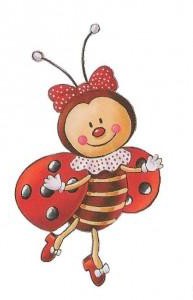 NÁZOV MATERSKEJ ŠKOLY:MATERSKÁ ŠKOLA, ULICA 9. MÁJA 1292/11, KYSUCKÉ NOVÉ MESTOSTUPEŇ VZDELANIA:	PREDPRIMÁRNE VZDELANIEVYUČOVACÍ JAZYK:	SLOVENSKÝ JAZYKFORMA VÝCHOVY A VZDELÁVANIA: CELODENNÁŠKOLSKÝ VZDELÁVACÍ PROGRAM SEDEMBODKOVÁ LIENKA BOLPREROKOVANÝ V PEDAGOGICKEJ RADEDŇA: ......................................ŠKOLSKÝ VZDELÁVACÍ PROGRAM SEDEMBODKOVÁ LIENKA BOLPREDLOŽENÝ NA PREROKOVANIE V RADE ŠKOLY PRIMATERSKEJ ŠKOLE, ULICA 9. MÁJA 1292/11, KYSUCKÉ NOVÉ MESTODŇA: ...................................................................................predseda rady školyŠKOLSKÝ VZDELÁVACÍ  PROGRAM SEDEMBODKOVÁ LIENKAPLATNÝ ODSEPTEMBRA 2022.Za dodržiavanie a revidovanie zodpovedá riaditeľka školy.Bc. Monika Žilková                                                                                                       riaditeľkaPríloha č. 4Metodika zo dňa 7. Januára 2021, najčastejšie otázky súvisiace s povinným predprimárnym vzdelávanímPríloha č. 5Povinné predprimárne vzdelávanie: Sprievodca cieľmi a obsahom 2021.Dieťa hovoriace iným jazykom: možnosti kompenzačnej podpory v predškolskom vzdelávaní ŠPÚ. MŠVVaŠ SR.ÚvodŠtátny vzdelávací program pre predprimárne vzdelávanie v materských školách (ŠVP) ustanovuje základné požiadavky štátu na poskytovanie inštitucionálneho predprimárneho vzdelávania vo všetkých materských školách v Slovenskej republike. Vyjadruje nevyhnutný štandard poskytovania vzdelávania v cieľovej, výkonovej a obsahovej rovine, ktorý je záväzný i pre našu materskú školu.Štátny vzdelávací program pre predprimárne vzdelávanie v materskej škole: predstavuje štátom stanovené vymedzenie cieľov a obsahu predprimárneho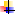 vzdelávania v súlade s aktuálnymi požiadavkami na budovanie základov vzdelania kultúrnej gramotnosti v súčasnej spoločnosti, predstavuje základný rámec pre tvorbu konkrétnych školských vzdelávacíchprogramov, ktoré sú prispôsobené lokálnym potrebám materskej školy a deťom, ktoré ju navštevujú, je rámcom, oporou a východiskom pre tvorbu metodických materiálov a napomáhajú materskej škole realizovať školský vzdelávací program, je plnohodnotným východiskom všeobecného vzdelávania na ďalších stupňoch vzdelávania, akcentuje zmysluplnú evaluačnú prácu pri dosahovaní cieľov vzdelávania v materskej škole, akcentuje požiadavky na zabezpečenie inkluzívneho vzdelávania v materskej škole,  vytvára predpoklady na autonómne plánovanie a realizáciu výchovy a vzdelávania naúrovni našej materskej školy a pri každodennej práci učiteliek.Vypracovaný Školský vzdelávací program:V priebehu dvoch rokov sa bude upravovať, aktualizovať a revidovať na základe platnej legislatívy a súvisiacimi právnymi predpismi	podľa potrieb a požiadaviek materskej školy.Prerokuje sa v pedagogickej rade a predloží sa na prerokovanie rade školy.Je východiskom pre každodennú výchovno – vzdelávaciu činnosť.Zverejnený bude na www.sedembodkovalienka.sk , v tlačenej podobe vo vstupnej chodbe pre zákonných zástupcov a na prvom rodičovskom združení.Na tvorbe ŠkVP pracoval tím pedagogických zamestnancov. Jeho celú činnosť koordinovala riaditeľka,  kontrolovala všetky činnosti, bola nápomocná i počas  tvorby tém a je zodpovedná za jeho vydanie.Zoznam používaných skratiekŠVP	- Štátny vzdelávací program pre predprimárne vzdelávanie ŠkVP	 - Školský vzdelávací programMŠ	- Materská školaZŠ	- Základná školaNAPPO u detí - Národný akčný plán prevencie obezity u detíVymedzenie základných pojmov pri tvorbe Školského vzdelávacieho programuZákladné pojmy Evaluácia /evalváciaPredstavuje rôzne spôsoby vyhodnocovania výchovno – vzdelávacieho procesu. Na úrovni školy za vyhodnocovanie je zodpovedná riaditeľka, zástupkyňa, vedúca MZ. Za vyhodnocovanie výchovno vzdelávacej činnosti v rámci triedy sú zodpovedné učiteľky.Osobitným typom evaluácie je autoevaluácia – sebahodnotenie materskej školy, ktorého výsledky sa uvádzajú v autoevaluačných správach. Na autoevaluácii sa zakladá aj správa o výchovno – vzdelávacej činnosti, ktorú materská škola vypracúva každoročne. Evalvačné otázkySú doplňujúcim prvkom k výkonovým a obsahovým štandardom v tom zmysle, že pomáhajú učiteľke sledovať výkon a prejavy konkrétneho dieťaťa v rámci stanoveného obsahu určitej vzdelávacej oblasti. Zaznamenávajú afektívne a postojové prejavy detí. Majú podobu návrhov konkrétnych otázok, ktoré si môže sama učiteľka klásť a ktoré jej pomáhajú lepšie pochopiť a vnímať konkrétne dieťa. Tieto otázky nemajú záväzný charakter, učiteľka si môže klásť aj iné otázky a rozvíjať tak svoju schopnosť evaluácie detí. Na základe systematického používania otázok tohto typu je možné dôkladne opísať vývinovú charakteristiku predškolského dieťaťa súvisiacu so vzdelávaním a rovnako zachytiť jeho vývinový potenciál. KurikulumSa označuje vzdelávací program. Obsahuje určenie cieľov a obsahu vzdelávania, náčrt výchovno – vzdelávacieho procesu, spôsobov jeho vyhodnocovania, ako aj ďalších podmienok tejto práce. ŠVP pre predprimárne vzdelávanie v materských školách vymedzuje vzdelávacie výstupy prostredníctvom vzdelávacích štandardov, preto nezdôrazňuje učivo. Operacionalizácia cieľovJe vyjadrovanie a sformulovanie cieľov s využitím činnostných slovies. Operacionalizácia – preloženie učiva do podoby činnostno-skúsenostnej, pedagogicko-didaktické navrhovanie krokov vedúcich k dosiahnutiu riešenia problému. Obsahový štandardObsahový štandard je teda založený na činnostnom princípe, vyplývajú z neho základné metodické odporúčania, námety na ďalšie vzdelávacie činnosti a aktivity, prípadne zásady organizácie výchovno – vzdelávacieho procesu. Realizáciou činnosti sa dá dosiahnuť príslušný výkonový štandard. Učiteľky ho samostatne rozvíjajú v každodenných vzdelávacích aktivitách. Výkonový štandardNaznačuje, že daný vzdelávací výstup je dosiahnuteľný pre väčšinu detskej populácie. Výkonové štandardy v ŠVP sú definované ako výkony detí, ktoré končia predprimárne vzdelávanie. Je možné ich rozpísať (operacionalizovať) na podrobnejšie výkonové úrovne. Vzdelávacia oblasťObsah vzdelávania rozdeľujeme do základných okruhov ľudskej kultúry, tak ako sa klasifikuje vo všetkých programoch všeobecného vzdelávania a na všetkých stupňoch vzdelávacej sústavy. ŠVP pre predprimárne vzdelávanie v materských školách má vymedzené tieto vzdelávacie oblasti:Jazyk a komunikáciaMatematika a práca s informáciamiČlovek a prírodaČlovek a spoločnosťČlovek a svet práceUmenie a kultúraZdravie a pohybVzdelávacie oblasti pokrývajú celý komplex všeobecného vzdelávania, nie je potrebné ich dopĺňať novými oblasťami či prierezovými témami. KompetenciaJe správanie (činnosť alebo komplex činností), ktoré charakterizujú vynikajúci výkon v niektorej oblasti činnosti. Používajú sa pojmy schopnosť, zručnosť, spôsobilosť, efektívnosť, požadovaná kvalita a ďalšie. SchopnosťJe	psychická	vlastnosť	osobnosti,	ktorá	je	podmienkou	(predpokladom)	úspešného vykonávania určitej komplexnej činnosti. Kľúčové kompetencieSlúžia na riešenie mnohých a rozmanitých problémov, v rôznych oblastiach, na dosahovanie viacerých cieľov, majú sa uplatňovať nielen v rôznych oblastiach ľudskej činnosti, v škole, v praktickom, v spoločenskom, ale i v osobnom živote. Ich osvojovanie a zdokonaľovanie sa považuje za celoživotný proces učenia sa.NÁZOV ŠKOLSKÉHO VZDELÁVACIEHO PROGRAMUSedembodková lienka.ŠkVP je vypracovaný v zmysle platnej legislatívy §7 školského zákona č. 245/ 2008 o výchove a vzdelávaní a o zmene a doplnení niektorých zákonov v znení neskorších predpisov v súlade so Štátnym vzdelávacím programom, schváleným MŠVVaŠ SR dňa 6. júla 2016 pod číslom 2016-17780/27322:1-10AO s platnosťou od 1. septembra 2016.Názov a logo školského vzdelávacieho programu vystihuje zameranie školského vzdelávacieho programu.Pre deti je lienka symbolom hravosti, múdrosti, radosti, farebnosti a prírody, ktorú tak rady skúmajú, objavujú v každom ročnom období. Pre učiteľky i symbolom siedmych kľúčových kompetencií a siedmych vzdelávacích oblastí.KompetencieCiele a vzdelávací obsah materskej školy sú vyjadrené v jednotlivých vzdelávacích oblastiach tak, že sú kompatibilné so základnými požiadavkami na kombináciu vedomostí, zručností a postojov vyjadrených v koncepte tzv. kľúčových kompetencií.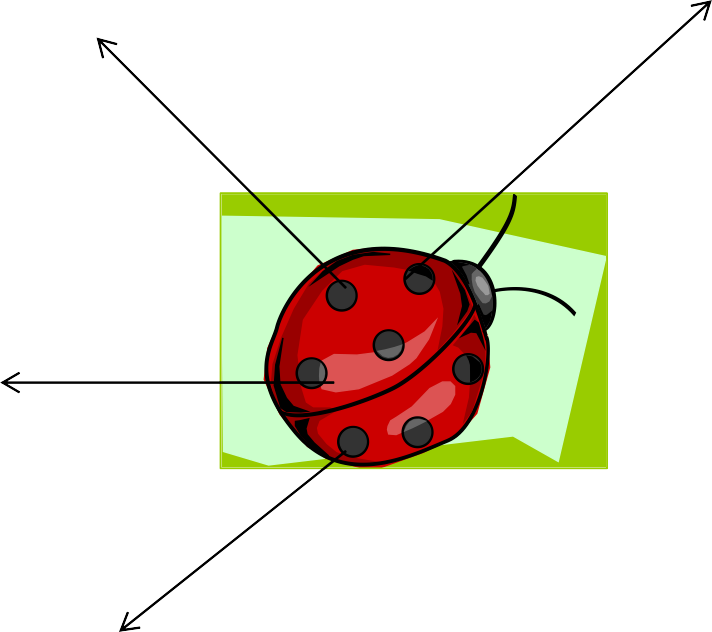 Lienka ako symbol hravosti sprevádza proces výchovy a vzdelávania v našej materskej škole po celý rok prostredníctvom dramatickej výchovy, ktorá je ústrednou motivačnou stratégiou pri plánovaní a realizácii cieľov. Imaginácia, tvorivosť, originalita, zážitok a samostatný jazykový a umelecko – expresívny prejav sú jednými z mnohých kompetencií, ktoré si rozvíjajú deti vo vzdelávacích aktivitách a hrách.Lienka je pre nás i symbolom čistoty prírody a zdravého životného štýlu, zásad, ktoré vštepujeme deťom prostredníctvom projektov Adamko hravo, zdravo, Environmentálna výchova, Zdravý životný štýl, NAPPO. Cieľom plnenia projektov prostredníctvom výkonových štandardov je smerovať výchovu a vzdelávanie k zdravému spôsobu života, vštepovaniu základných hodnôt s ohľadom na zdravie, skrášľovania svojho okolia a ochrane životného prostredia.Pod každým písmenom lienky sa skrýva jeden prínosný predpoklad, alebo jedna pozitívna vlastnosť, ktorú výchovou podporujeme a rozvíjame u detí počas celého školského roka.L – LáskavosťI - IntelektE – EmpatiaN – NápaditosťK – Kreativita, KamarátstvoA – AktivitaŠkolský vzdelávací program Sedembodková lienka je základným dokumentom materskej školy. Učebné osnovy sú povinnou a neoddeliteľnou súčasťou školského vzdelávacieho programu materskej školy.Vypracovaný je v súlade:s § 7 ods. 4 a 5 školského zákona,s cieľmi a princípmi  výchovy a vzdelávania podľa školského zákona,predstavuje druhú úroveň vzdelávacích programov,s podmienkami materskej školy.svojou formuláciou učebných osnov  vymedzuje  očakávanú úroveň kompetencií a postupné dosiahnutie všetkých výkonových štandardov zo 7. vzdelávacích oblastí na konci predprimárneho vzdelávania.ŠkVP je základným kurikulárnym dokumentom, podľa ktorého sa uskutočňuje výchova a vzdelávanie v materskej škole. Vytvára priestor pre uplatňovanie takých štýlov práce, ktoré pozitívne ovplyvňujú učenie sa detí, ich výsledky, sociálne prostredie triedy a celej školy. Podporuje prirodzenú detskú zvedavosť, radosť z objavovania a získavania nových informácií a poznatkov v spolupráci a komunikácii s rovesníkmi.Lienka je zároveň názov nášho školského časopisu.VYMEDZENIE VLASTNÝCH CIEĽOV A POSLANIA VÝCHOVY A VZDELÁVANIACiele a poslanie výchovy a vzdelávania v materskej školeHlavným cieľom výchovy a vzdelávania v materskej škole je dosiahnutie optimálnej kognitívnej, senzomotorickej a sociálno – citovej úrovne ako základu pre školské vzdelávanie v základnej škole a pre život spoločnosti.Vzdelávanie v materskej škole poskytuje základy spôsobilostí vedúce k napĺňaniu cieľov výchovy a vzdelávania podľa tohto zákona.§4-Získať kompetencie, a to najmä v oblasti komunikačných schopností, ústnych spôsobilostí,  využívanie  informačno-komunikačných  technológií,  komunikácie v štátnom jazyku, materinskom jazyku, a matematickej gramotnosti,posilňovať úctu k rodičom a ostatným osobám, ku kultúrnym a národným hodnotám a tradíciám, k materinskému jazyku,získať a posilňovať úctu k ľudským právam a základným slobodám a zásadám ustanoveným v Dohovore o ochrane ľudských práv,naučiť sa rozvíjať a kultivovať svoju osobnosť, pracovať v skupine a preberať na seba zodpovednosť,naučiť sa kontrolovať a regulovať svoje správanie, starať sa a chrániť svoje zdravie vrátane zdravej výživy a životné prostredie a rešpektovať všeľudské etické hodnoty.Všeobecné ciele výchovy a vzdelávania zaznamenané v ŠkVP sú:zlepšovať sociálnu aktivitu dieťaťa a napĺňať potrebu sociálneho kontaktu s rovesníkmi i s dospelými,uľahčiť dieťaťu plynulú adaptáciu na zmenené – inštitucionálne prostredie materskej školy,podporiť vzťah dieťaťa k poznávaniu a učeniu,podporovať rozvoj individuálnych spôsobilostí dieťaťa,sprostredkovať a rozvíjať u dieťaťa dimenzie školskej spôsobilosti, aby sa ľahko adaptovalo na primárne vzdelávanie,umožniť dieťaťu napĺňať život a aktívne učenie sa prostredníctvom hry, priamej skúsenosti a aktívneho bádania, hľadania a objavovania,uplatňovať a chrániť práva dieťaťa v spolupráci s rodinou, zriaďovateľom a ďalšími partnermi s rešpektovaním potrieb dieťaťa a vytvárania podmienok pre blaho všetkých detí,identifikovať deti so špeciálnymi potrebami a zabezpečiť im všetky podmienky na individuálny rozvoj podľa týchto potrieb,zabezpečiť spravodlivú dostupnosť a rovnosť vo výchove a vzdelávaní, ako aj dostupnosť poradenských a ďalších služieb pre všetky deti,získavať dôveru rodičov pri realizovaní výchovy a vzdelávania v inštitucionálnom prostredí a pri koordinovanom úsilí o zabezpečovanie všetkých potrieb detí.2 Vlastné ciele materskej školyIdeálom výchovy a vzdelávania by mal byť dobrý (čestný, morálny, charakterný), múdry (vzdelaný, tvorivý), aktívny (samostatný, pracovitý, iniciatívny), šťastný (vyrovnaný, zdravý) a zodpovedný (v konaní voči sebe, ľuďom, životnému prostrediu) človek. (Milénium 2012) Za humanistické princípy vo výchove a vzdelávaní pokladáme uplatnenie tých cieľov, ktoré odrážajú očakávania našej materskej školy.Snahou našej materskej školy je rozvíjať u detí, ale aj v personálnej oblasti tieto hodnoty:vzájomná ústa, úcta k sebe, rešpekt, a zodpovednosť,aktívna sebarealizácia v prospech seba a iných, jedinečnosť,napredovanie, hodnotenie vlastných výsledkov,sebahodnotenie.Vlastné ciele MŠ sú:  / rešpektujúc všeobecné ciele ako aj hodnoty, ktoré uznávame /podporovať proces adaptácie dieťaťa na kolektív detí v materskej škole v súlade s vypracovaným adaptačným plánom, prostredníctvom bábky Lienky a uľahčovať deťom plynulú adaptáciu na zmenené prostredie (materská škola, základná škola),vytvárať pozitívnu klímu pre priateľstvo a spoluprácu medzi deťmi,rozvíjať sociálne zručnosti detí v interakcii s inými deťmi, naučiť ich základným pravidlám správania sa, aby v nich prevládala vzájomná láskavosť, ohľaduplnosť a slušnosť,zaraďovať hry zamerané na vytváranie spolupatričnosti a na odstraňovanie agresivity,poznať a uplatňovať svoje práva cez slovnú výpoveď, kresbu, hru, zážitok, divadlo,učiť sa sociálnej tolerancie, nenásilné riešiť problémy a konfliktné situácie,učiť deti a vysvetľovať im, že žijú v pestrom svete, v ktorom žijú rôzni ľudia, s rôznymi hodnotami a normami správania, vytvárať priaznivé multikultúrne prostredie so zámerom predchádzania všetkých foriem diskriminácie, intolerancie a rasizmu,vštepovať deťom základy empatie v kontakte so staršími ľuďmi a pri vystúpeniach pre starých rodičov a chorých,posilňovať pozitívny vzťah k domovu, rodnému mestu, národným hodnotám, kultúrnym a regionálnym tradíciám prostredníctvom projektov a konkrétnych činnosti,zabezpečovať aktívnu ochranu detí pred sociálno - patologickými javmi, v priebehu dňa uplatňovať zdravý prosociálny výchovný štýl,rozvíjať a podporovať u detí environmentálne, sociálne, umelecké, pohybové cítenie,organizovať poldenné výlety do blízkeho okolia s možnosťou priameho pozorovania rastlinnej a živočíšnej ríše, organizovať aktivity a hry vonku a v prírode v každom ročnom období,posilňovať a preferovať zásady správnej a zdravej výživy a zdravý životný štýl, viesť deti k ochrane svojho zdravia, odbúravať stresové situácie prostredníctvom pohybovej aktivity, športu, hier a zážitkového učenia,realizovať aktivity a programy na podporu prevencie obezity, telesného a duševného zdravia v prírode,rozvíjať, overovať poznatky a pohybové zručnosti detí  z dopravnej výchovy  nadopravnom ihrisku Radosť v materskej škole,rozvíjať predčitateľskú gramotnosť uplatňovaním špecifických metód / aktívne počúvanie s porozumením, pri overovaní porozumenia vypočutého textu využívať metódy tvorivej dramatizácie,vštepovať kladný vzťah ku knihám a literatúre, zúčastňovať sa interaktívnych podujatí, dopĺňať detskú knižnicu v materskej škole,zdokonaľovať komunikatívne kompetencie detí, rozvíjať ich vyjadrovacie schopnosti, aktívne rozvíjať ich slovnú zásobu,pristupovať individuálne k deťom s poruchami výslovnosti  v úzkej spolupráci s logopedičkou a s rodičmi  (vedieť sa počúvať),rozvíjať pred matematické myslenie, „čitateľskej“, „pisateľskej“  gramotnosti,osvojovať a zlepšovať grafomotorické zručnosti s dôrazom na správny úchop grafického materiálu, primeranú pracovnú plochu a správnu polohu dieťaťa počas činnosti,získavať prvotné základy počítačovej gramotnosti s využívaním IKT s primeraným a cieleným zaraďovaním výučbových programov,realizovať prezentáciu detských prác na výstavách a súťažiach, vystúpeniach detí na podujatiach organizovaných mestom a tak zvyšovať povedomie verejnosti o materskej škole,posilňovať participáciu rodičov vo výchove a vzdelávaní / tvorivé dielne, besiedky a pri plnení projektov s účasťou na športových podujatiach,zabezpečovať a vylepšovať deťom kvalitu i premenlivosť podnetov, ktorými budeme stimulovať ich elementárny osobnostný rozvoj,poznávať a objavovať svet, jeho zákonitosti a svoje miesto v ňom,rozvíjať celostne osobnosť dieťaťa v 7. vzdelávacích oblastiach, pripraviť ich na úspešný a bezproblémový vstup do základnej školy.Naplnenie uvedených cieľov predpokladá priaznivú výchovno-vzdelávaciu klímu s dôrazom na rozvoj tvorivosti, experimentovania, objavovania a bádania , v ktorej sa realizujeu č e n i e  h r o u.Dôležité je budovať vzťah medzi učiteľkou a dieťaťom tak, aby vzťah pomáhal dieťaťu rásť, v ktorom samotné dieťa dostane priestor na rozvíjanie seba samého. Akceptovať dieťa také aké je, porozumieť mu a mať ho rád. Plnenie cieľov sa bude efektívne plniť v činnostiach a to aj vtedy, ak nebudú písomne zaznamenané v pláne výchovy a vzdelávania.Pri plnení cieľov vychádzame zo základných ľudských potrieb :fyziologické potreby (potreba pohybu, odpočinku, jedla, pitia),potreba bezpečia (známe a jasné pravidlá, mať možnosť povedať nie a vyjadriť aj svoje negatívne pocity, názory),potreba lásky, náklonnosti, spolupatričnosti (pri činnostiach s deťmi využívať fyzický kontakt – pohladenie a objatie),potreba úcty, sebaúcty, prijatie, uznanie (správať sa k deťom ako k bytostiam – osobnostiam, ktoré majú svoju hodnotu už v detstve),potreba sebarealizácie (byť aktívny, činný, zažiť úspech).Poslanie výchovy a vzdelávaniaPodľa Zákona č. 245/2008 Z. z. o výchove a vzdelávania o zmene a doplnení niektorých zákonov  v znení  neskorších  predpisov  §  28  ods.1  školského  zákona  materská  škola„podporuje osobnostný rozvoj detí v oblasti sociálno – emocionálnej, intelektuálnej, telesnej, morálnej, estetickej, rozvíja schopnosti a zručnosti, utvára predpoklady na ďalšie vzdelávanie. Pripravuje na život v spoločnosti v súlade s individuálnymi a vekovými osobitosťami detí.“Materská škola sa spolupodieľa s rodinou a spoločnosťou na rozvoji osobnosti dieťaťa, poskytuje zdravé a podnetné sociokultúrne prostredie pre tento rozvoj.Pomocou aktívnej, riadenej, cielenej, hrovej, zážitkovej a systematickej edukácie sa deti aktívne spolupodieľajú na rozvíjaní a budovaní vlastnej osobnosti, ktorá svojou aktivitou pretvára a ovplyvňuje kvalitu ich života vo svojom okolí, doma a v materskej škole.Učí deti zodpovednému životu, v harmónii voči sebe, ľuďom a celému svetu. Pripravuje ich na vstup do základnej školy zo všetkých 7. vzdelávacích oblastí.STUPEŇ VZDELANIA      S účinnosťou od 1. januára 2021 je dokladom o získanom predprimárnom stupni vzdelania je    osvedčenie o získaní predprimárneho vzdelania.Školský zákon č. 245/2008 Z.z., ustanovenia a novela školského zákona č. 209/2019 z.z. s účinnosťou od 1.1.2021 citácia, „ Predprimárne vzdelanie získa dieťa absolvovaním posledného roka školského vzdelávacieho programu odboru vzdelávania v materskej škole.“ Tento doklad vydá riaditeľ materskej školy len dieťaťu, ktoré absolvovalo posledný rok vzdelávacieho programu odboru vzdelávania v materskej škole.S účinnosťou od školského roku 2021/2022 je absolvovanie predprimárneho vzdelávania v materskej škole povinné pre všetky deti, ktoré dosiahnu 5 rokov do 31.augusta 2021.Povinné predprimárne vzdelávanie v materskej škole trvá jeden školský rok. Ak dieťa po dovŕšení šiesteho roka veku, teda po jednom roku povinného predprimárneho vzdelávania nebude spôsobilé pokračovať v plnení povinnej školskej dochádzky v ZŠ, nedosiahlo školskú spôsobilosť, bude na základe rozhodnutia riaditeľky materskej školy pokračovať v plnení povinného predprimárneho vzdelávania v materskej škole na základe (písomného súhlasu zariadenia výchovného poradenstva  a prevencie, potvrdenia všeobecného lekára pre deti a dorast a informovaného súhlasu zákonného zástupcu alebo zástupcu zariadenia).VLASTNÉ ZAMERANIE MATERSKEJ ŠKOLYPoslanie materskej školy upravuje Zákon č. 245/2008 Z.z. o výchove a vzdelávaní (školský zákon) a o zmene a doplnení niektorých zákonov v znení neskorších predpisov. Poslaním materskej školy je:podporovať osobnostný rozvoj detí v oblasti sociálno – emocionálnej, intelektuálnej, telesnej, morálnej, estetickej,rozvíjať schopnosti a zručnosti,utvára predpoklady na ďalšie vzdelávanie,pripravovať na život v spoločnosti v súlade s individuálnymi a vekovými osobitosťami detí.Víziou materskej školy je vytvoriť optimálny súbor podmienok a okolností pre detipredškolského veku, aby mali pocit, že prežili šťastné detstvo, detstvo, v ktorom nechýba istota a harmónia.Hlavným cieľom zamerania našej materskej školy je vytvoriť deťom podmienky na úspešný štart do školy. To znamená, aby deti mali ľahký a bezproblémový  prechod z materskej školy do základnej školy v spolupráci aj s rodičmi. Umožníme deťom získať vedomosti a zručnosti vo všetkých oblastiach pričom dávame šancu každému z nich , aby sa rozvíjali podľa svojich schopností a možností. Kladieme dôraz na rozvoj ich vlastného potenciálu kde hlavným prostriedkom je hra, zážitok, aktivita a skúsenosť.Učiteľka je pre dieťa partnerom, pomocníkom a sprievodcom na ceste k jeho poznaniu a rozvíjaniu sa.V súvislosti s vlastnými cieľmi materskej školy je našou snahou:utvárať priaznivú sociálnu klímu a prosociálnosť,pripraviť stimulujúce a estetické prostredie - obohatené o knižné zdroje, didaktické matematické, jazykové a hudobné pomôcky, výtvarný a pracovný materiál, reflektujúci obsah konkrétneho vzdelávania,zabezpečiť dostatok rôznych pomôcok na plnenie environmentálnej výchovy, dramatickej výchovy a dopravnej výchovy,vytvoriť podnetné prostredie s prvkami predčitateľskej gramotnosti a grafomotoriky,efektívne využívať digitálnu techniku na učenie a spoznávanie sveta,spolupracovať s rodinou (spoločné podujatia, poradenská činnosť)spolupracovať so základnými školami, CPPPaP.Vlastné zameranie materskej školy vychádza zo záverov, vykonaných analýz, analýz doterajšej praxe a doterajšieho zámeru materskej školy.Materská škola je v prevádzke od roku 1984 a od roku 2013 je MŠ osemtriedna. Interiér je účelový a priestranný, v ktorom má dieťa možnosť realizovať sa a byť aktívne v každodenných hrách, aktivitách a činnostiach. Exteriér tvorí školský dvor s trávovou zeleňou, ihličnaté a ovocné stromy, kríky a kvetinová skalka, vybavený je záhradným náradím, preliezačkami a pieskoviskom. Toto príjemné prostredie slúži na rekreačný pobyt, pohybové, hrové, relaxačné aktivity a sezónne činnosti detí vo všetkých štyroch ročných obdobiach.Dopravné ihrisko Radosť je súčasťou dvora vybavené doplnkami z dopravnej výchovy, ktoré využívame cielene ale aj počas pobytu vonku detí po celý rok okrem zimy.Vo výchove a vzdelávaní chceme zvyšovať kvalitu výchovy a vzdelávania :cieľavedomým pôsobením na výchovu a vzdelávanie detí prostredníctvom efektívne zorganizovaných denných činnosti.uplatňovať profesionálny pedagogický prístup orientovaný na dieťa,umožňovať dieťaťu, aby sa podľa svojich schopností a možností podieľalo vlastnou aktivitou na svojom osobnostnom raste a aby mu bolo umožnené zažiť úspech,uľahčovať dieťaťu získavanie nových poznatkov na základe priamej skúsenosti a prostredníctvom aktívnej hry, zážitkového učenia, využívania motivačného prvku bábky,učiť deti kooperovať v skupine, kolektíve a viesť ich preberať na seba primeranú zodpovednosť za výsledok, výkon a správanie,dávať priestor na sebahodnotenie, hodnotiť vlastné napredovanie a posun dopredu,dať učiteľkám priestor pre ich profesionalitu, pružnosť a kreativitu.Pri zameraní	materskej školy sme vychádzali z jej podmienok,	polohy, okolia a vybavenia školského dvora.Zameranie materskej školy sa uberá troma smermi :Environmentálna výchovaDramatická výchovaBezpečnostno – dopravná výchova1.V SÚLADE S ENVIRONMENTÁLNOU VÝCHOVOUVytvárať možnosti rozvíjať prírodovednú gramotnosť, získať poznatky, hodnoty a schopnosti na ochranu životného prostredia. Hodnotiť súvislosti medzi samotným dieťaťom a životným prostredím v jeho okolí. Chápať potrebu ochrany životného prostredia prostredníctvom vytvárania nových vzorov správania sa jednotlivca i skupín k životnému prostrediu.Vlastné ciele:	Poznávať prírodu prostredníctvom bádania, skúmania a experimentovania, postupne chápať zákonitosti prírody.Realizovať vychádzky do blízkeho okolia, k Lipke, ku Kysuci, sadenie stromčekov, pokusy, hry, experimentovanie, pozorovanie s environmentálnou tematikou, fotografovanie.Formovať humánny a morálny vzťah k ochrane a tvorbe životného prostredia, výhodou blízkosti prírody je, že veľkú časť aktivít môžeme uskutočňovať priamo v nej a to napríklad cvičenie na terase, kreslenie na chodníky, vychádzky zamerané na počúvanie a určovanie zvukov, vnímanie krás a farieb prírody, čím si deti utvárajú aj základy estetického cítenia a hodnotenia.Rozvíjať emocionálny vzťah k prírode, ochrane života, spoznávať prírodu a jej význam, vyjadriť svoje city k okoliu, (kŕmenie zvieratiek v blízkom lese, vtáčikov, čistenie studničiek, pozorovanie hmyzu v okolí rieky Kysuca ap.).Vypestovať  si  základné  návyky  ekologického  konania,  naučiť  sa niesť zodpovednosť za svoje konanie.Podporovať základy separovania odpadkov a chrániť životné prostredie vlastným pričinením.V súlade s environmentálnou výchovou vedieme aj pestovateľky krúžok s 5-6 ročnými deťmi, vedený internou učiteľkou.Učebné zdroje: Ekológia  a príroda – Kafometík. Zmysly zvierat. Kniha o prírode s nálepkami. Detská encyklopédia zvieratá. /pozorovanie, určovanie, ochrana/ Objavuj náš úžasný svet. Vtáky na návšteve v záhrade. Planéta Zem. Zem detská encyklopédia. Encyklopédia živej prírody. Dobrodružstvo v prírode – hry. Hlasy zvierat v ZOO. CD sprievodný text a spracované prezentácie.Budúce poslanieRozvíjať a utvárať u detí prírodovedné a environmentálne cítenie a konanie v zmysle trvalo udržateľného rozvoja ako súčasť prírodovednej gramotnosti prostredníctvom zážitkového učenia.2.V SÚLADE S DRAMATICKOU VÝCHOVOUPoskytnúť deťom možnosť osobnostného a sociálneho rozvoja, získať primerané základy vystupovania v každodennom živote.Ciele tvorivej dramatikyRozvíjať a obohacovať obrazotvornosť, fantáziu, podporovať a uplatňovať intuíciu, všestranne pôsobiť na rozvoj tvorivosti.Dať príležitosť na sebavyjadrenie prostredníctvom umenia.Podporovať rozvíjanie medziľudských vzťahov, zlepšiť fungovanie a kvalitu vzťahov v skupine, snažiť sa o vytvorenie priaznivej sociálnej atmosféry.Viesť k samostatnému mysleniu, ku prirodzenému a kultivovanému vyjadrovaniu.Vlastné ciele:Sledovať rozvoj osobnosti hrajúcich sa detí, obohacovanie psychických funkcií, schopností, získavanie skúseností.Rozvíjanie osobnosti dieťaťa ako člena ľudskej spoločnosti, jeho vzťahu k ostatným ľuďom, rozvíjanie sociálnej komunikácie a vyrovnanie nepravidelností v jeho sociálnej adaptácii.Rozvíjať verbálne vyjadrovanie.Napomáhať adaptácii na nové prostredie v MŠ, zaradiť sa do skupiny a zúčastňovať sa skupinovej spolupráce.Rozvíjať	zdravé sebavedomie, sebaistotu detí, podporovať ich jedinečnosť, záujmy a potreby.Využívať prvky dramatickej výchovy a pomôcky bábku, maňušku, hračku v motivačnej fáze hier a v edukačných aktivitách.Skvalitňovať a uplatňovať tvorivé dramatické zručnosti v sociálno - emocionálnej (etickej, estetickej, emocionálnej) oblasti.Posilňovať pocit bezpečia a istoty, slobodnú výpoveď detí prostredníctvom bábky ako sprostredkovateľa kontaktu - personifikáciou, podporovať zdravé sebavedomie, sebaistotu detí, vlastnú identitu a jedinečnosť dieťaťa.Vyskúšať si rolu iného, chápať jeho city a pozerať sa na problém vlastnými očami.Využívať komunikatívne, hodnotiace kruhy, zážitkové učenie, pravidlá v triede.Učebné zdroje: Zahrajme si divadielko. Umenie vedieť sa podeli. Divadlo prenajmenších. Knižní loutkové divadlo. Metódy dramatické výchovy v mateřské škole.Pozornosť venujeme:divadlu hranému učiteľkami materskej školy a deťmi,divadlu hranému bábko-hercami v materskej škole,Budúce poslaniePoskytovať deťom dostatok	skúseností	v samostatnom myslení a vyjadrovaní vlastných myšlienok.V SÚLADE S BEZPEČNOSTNO-DOPRAVNOU VÝCHOVOUPoskytnúť deťom potrebné poznatky, schopnosti, návyky, ktoré budú ovplyvňovať postoje a správanie potrebné na dodržiavanie dopravnej disciplíny a osvojenie si veku primeraných poznatkov o doprave.Vlastné ciele:Rozvíjanie zmyslov a osvojovanie si základov bezpečnosti na ceste, dopravnom ihrisku a to hrami, zážitkovým a aktívnym učením.Rozvíjať schopnosti detí pozorovať a hodnotiť vzniknuté situácie z hľadiska bezpečnosti.Monitorovať rešpektovanie a dodržiavania pravidiel cestnej premávky pri chôdzi po chodníku, jazde na bicykli, kolobežke, korčuliach.Zvládnuť zásady bezpečného správania sa na dopravnom ihrisku a v reálnej cestnej premávke.Pomenovanie funkčnosti technických zariadení ovplyvňujúcich bezpečnosť cestnej premávky, svetelné signalizačné zariadenie, dopravné značky.Zvládnuť vykonávanie jednoduchej údržby svojho dopravného prostriedku bŕzd, zvončeka, plášťa na bicykli, vedieť odstrániť nečistoty, vhodne odložiť dopravný prostriedok.Nadobúdať poznatky o význame a úlohe integrovaného záchranného systému – linka 112 (hasiči, rýchla zdravotnícka pomoc, polícia).Chápať význam bezpečného správania sa a postojov v prostredí cestnej dopravy ( železničné závory, podchody, zastavovací terč, priechod pre chodcov) ap.Rozvíjať myslenia pre rýchle a správne rozhodovanie sa	v cestnej premávke na dopravnom ihrisku i v reálnej situácii.Učebné zdroje: Želkova škôlka. Rozprávky o dopravných značkách. Autoškolák – dopravná výchova formou hier. Čarovná vesta – príbeh o deťoch a vestičkách. Dominik a jeho dobrodružstva – dopravné prostriedky ap.Budúce poslanie Väčšia informovanosť o dopravnej výchove detí medzi rodičmi.DĹŽKA	DOCHÁDZKY A FORMY VÝCHOVY A VZDELÁVANIANa predprimárne vzdelávanie v materskej škole sa prijímajú deti spravidla od troch do šiestich rokov veku, výnimočne možno prijať dieťa aj od dvoch rokov veku podľa vytvorených vhodných materiálnych, personálnych a iných potrebných podmienok školy. Zákon č. 209/2019 Z.z., ktorým sa mení a dopĺňa zákon č. 245/2008 Z.z.o výchove a vzdelávaní (školský zákon) a o zmene a doplnení niektorých zákonov v znení neskorších predpisov a ktorými sa menia a dopĺňajú niektoré zákony. S účinnosťou od 1.januára 2021 sa zavádza povinné predprimárne vzdelávanie v materskej škole. Pre dieťa, ktoré dosiahlo 5 rokov veku do 31.augusta, ktorý predchádza začiatku školského roka, od ktorého bude plniť povinnú školskú dochádzku v ZŠ, je predprimárne vzdelávanie povinné. Povinná školská dochádzka v MŠ bude trvať jeden školský rok.Dĺžka dochádzky dieťaťa do materskej školy môže byť:Niekoľkoročná	- (1 až 4 roky)od 2 do 6 rokov	-(4 roky )od 3 do 6 rokov	-(3 roky )od 4 do 6 rokov	-(2 roky )Posledný rok pred plnením povinnej školskej dochádzky (1 rok) – povinné.Pokračovanie plnenia povinného predprimárneho vzdelávania sa bude týkať každého dieťaťa, ktoré po dovŕšení šiesteho roka veku nedosiahlo školskú spôsobilosť (1 rok).Od 1.1.2021 sa zrušil inštitút „odklad začiatku plnenia povinnej školskej dochádzky“ a inštitút „dodatočný odklad plnenia povinnej školskej dochádzky“. (§5 ods. 3 zákona č. 596/2003 Z.z účinného od 01.01. 2021) už o tejto veci riaditelia ZŠ nemajú kompetenciu rozhodovať.Materská škola uplatňuje:celodennú formu výchovy a vzdelávania,poldennú formu výchovy a vzdelávania	dopoludnia pre deti, ktorých rodičia o to požiadajú,individuálne predprimárne vzdelávanie na žiadosť zákonného zástupcu dieťaťa a rozhodnutia riaditeľky materskej školy za podmienok ustanovených zákonom.Triedy sú vytvorené podľa veku detí v súlade s platnou legislatívou.UČEBNÉ OSNOVYUčebnými osnovami nášho školského vzdelávacieho programu sú vzdelávacie štandardy vzdelávacích oblastí Štátneho vzdelávacieho programu pre predprimárne vzdelávanie v materských školách.V učebných osnovách budeme uvádzať presné, doslovné znenie obsahových štandardov zo štátneho vzdelávacieho programu.Je dostupný na webovom sídle Ministerstva školstva, vedy, výskumu a športu SR.(http://www.minedu.sk/sk/data/att/7828.pdf).Obsah vzdelávania v materskej škole sa vymedzuje v nasledujúcich vzdelávacích oblastiach.VZDELÁVACIA OBLASŤ : JAZYK A KOMUNIKÁCIAHlavným cieľom vzdelávacej oblasti Jazyk a komunikácia je rozvinutie komunikačnej kompetencie dieťaťa vo všetkých jazykových rovinách s využitím špecifického rozvojového potenciálu písanej reči.V rámci vzdelávacej oblasti Jazyk a komunikácia sú v programe posilnené tie stránky jazyka, ktoré sú dôležitým predpokladom úspešného budúceho rozvoja gramotnosti detí tak v primárnom ako aj v celom ďalšom vzdelávaní. Ide predovšetkým o nadobúdanie skúseností so sprostredkovanou informáciou, vrátane informácie štruktúrovanej ako písaná reč. Tieto skúsenosti sprostredkúva učiteľka využívaním širokého spektra textov žánrovo rôznorodej detskej literatúry, ktorá má viaceré významné funkcie.VZDELÁVACIA OBLASŤ : MATEMATIKA A PRÁCA S INFORMÁCIAMIHlavným cieľom tejto oblasti je poskytnúť základy matematických a informatických poznatkov a zručností, pomocou ktorých sa ďalej rozvíja matematické myslenie a matematické kompetencie nevyhnutné pre vzdelávanie na vyšších vzdelávacích stupňoch. Prostredníctvom jej obsahu sa začína rozvíjať logické myslenie dieťaťa, chápanie čísel a jednoduchých operácií s nimi, ako aj rozvoj základov algoritmického myslenia.VZDELÁVACIA OBLASŤ: ČLOVEK A PRÍRODAHlavným cieľom vzdelávacej oblasti Človek a príroda je počiatočný rozvoj prírodovednej gramotnosti. Úlohou učiteľky je viesť deti k vyjadrovaniu aktuálnych predstáv o predmetoch, javoch a situáciách určených vzdelávacím štandardom tak, aby malo každé dieťa možnosť vyjadriť svoju predstavu a prostredníctvom premyslených podnetov učiteľky ju meniť a zdokonaľovať.VZDELÁVACIA OBLASŤ: ČLOVEK A SPOLOČNOSŤHlavným cieľom vzdelávacej oblasti Človek a spoločnosť je viesť dieťa k základnej orientácii v blízkom spoločenskom prostredí – v jeho časových, priestorových, sociálnych, medziľudských vzťahoch. Táto vzdelávacia oblasť sa orientuje na poznávanie spoločenského prostredia a na prosociálnu výchovu.VZDELÁVACIA OBLASŤ : ČLOVEK A SVET PRÁCEHlavným cieľom vzdelávacej oblasti Človek a svet práce je utváranie a rozvíjanie základných zručností dieťaťa, zvládať úkony bežného dňa a zručností pri používaní nástrojov potrebných v bežnom živote, pričom predprimárne vzdelávanie rozvíja tie, ktoré sú v rámci vývinového hľadiska pre dieťa dôležité; napríklad vytvára grafomotorické predispozície, dieťa lepšie zvláda sebaobslužné činnosti, zvláda v domácnosti bežné úkony.VZDELÁVACIA OBLASŤ : UMENIE A KULTÚRAHudobná výchovaHlavným cieľom hudobnej výchovy je rozvíjať elementárne hudobné schopnosti, zručnosti a návyky detí predškolského veku, ktoré sa stanú základom pre ich ďalšie plnohodnotné zmocňovanie sa hudby. Ide o komplex hudobných aktivít, ktoré sa navzájom prelínajú, podmieňujú, dopĺňajú, podporujú a zmysluplne integrujú. Dieťa je potrebné vnímať ako jedinečnú osobnosť s väčšou, či menšou mierou hudobného nadania, ktorá má právo byť rozvíjaná po hudobnej i emocionálnej stránke.Výtvarná výchovaHlavným cieľom výtvarnej výchovy je dosiahnuť, aby deti prostredníctvom hravých činností	s	materiálmi,	nástrojmi	a	jednoduchými	výtvarnými	vyjadrovacími prostriedkami vyjadrovali svoju fantáziu, rozvíjali si svoje schopnosti a získavali základné zručnosti v komunikácii a poznávaní sveta prostredníctvom vizuálnej kultúry. Výtvarná výchova v predprimárnom vzdelávaní vychádza z psychických dispozícii dieťaťa. Dieťa sa vyjadruje kresbou s potrebou zanechať viditeľnú a hmatateľnú stopu, využíva svoju fantáziu. Výtvarné činnosti dieťaťa sú hrou.VZDELÁVACIA OBLASŤ: ZDRAVIE A POHYBHlavným cieľom vzdelávacej oblasti Zdravie a pohyb je poskytovať základnéinformácie súvisiace so zdravím a súčasne prostredníctvom vhodných telesných cvičení viesť dieťa k osvojeniu a zdokonaľovaniu nových pohybových schopností a zručností.UČEBNÉ OSNOVY Školského vzdelávacieho programu (ŠkVP) : sú vypracované na obdobie školského vyučovania (10 mesiacov - školského roka na 1 rok).Učebné osnovy plnia funkcie:Programovú - určujú rozsah výchovy a vzdelávania.Orientačnú - nevypracúvajú sa ako definitívne nemenné, môžu sa dopĺňať a upravovať za vopred určených podmienok.Normatívnu - sú záväzkom pre všetky učiteľky materskej školy.Učebné osnovy sú povinnou a neoddeliteľnou súčasťou ŠkVP, vymedzené výkonovými štandardami v 7. vzdelávacích oblastiach, ktoré sú zapracované do 4 hlavných tém a viacerých podtém. Tie sme vzhľadom na ich charakter priradili k 4-om ročným obdobiam.Kombinácia a integrácia vzdelávacích oblastí, výber počtu výkonových a obsahových štandardov ich spájanie je plne v kompetencii učiteliek.Popoludňajšie vzdelávacie aktivity budú reflektovať potrebu zopakovania známeho obsahu alebo plnenie aj cieľov a úloh z profilácie materskej školy.VÝCHODISKÁ PLÁNOVANIA VÝCHOVY A VZDELÁVANIA V MATERSKEJ ŚKOLEVýchodiská plánovania predstavujú základný prístup našej materskej školy k plánovaniu výchovno – vzdelávacej činnosti. Vyjadrujú, akým spôsobom naša materská škola postupuje pri usporadúvaní konkrétneho obsahu vzdelávania. Učiteľka skôr ako začne realizovať konkrétnu výchovno – vzdelávaciu činnosť s deťmi má vedieť a prihliadať na :Čo má dieťa vedieť, poznať, byť schopné urobiť, dokázať, dosiahnuť.Čo by malo dieťa vedieť, poznať, byť schopné urobiť, dokázať, dosiahnuť.Čo by mohlo dieťa vedieť, poznať, byť schopné urobiť, dokázať, dosiahnuť.V materskej škole sa	harmonogram denných aktivít a cielené vzdelávacie aktivity plánujú a realizujú tak, aby sa pokryl celý vzdelávací obsah ŠkVP.Výchovno – vzdelávacia činnosť je plánovaná týždenne vzhľadom na špecifiká v práci v MŠ s celodennou formou výchovy a vzdelávania, kedy primárne vzdelávanie zabezpečujú striedavo na zmeny dve učiteľky, prípadne tri učiteľky trieda 2 ročných detí.Plán výchovno – vzdelávacej činnosti je chápaný ako súčasť prípravy na výchovno – vzdelávaciu činnosť, ktorého forma a spôsob vedenia sú schválené pedagogickou radou.Učiteľky plánujú systematickým spôsobom od menej náročných požiadaviek na dieťa k náročnejším a rešpektuje metodické postupy špecifické pre jednotlivé vzdelávacie oblasti.Plán vypracúva učiteľka rannej zmeny pre svoju priamu výchovno – vzdelávaciu činnosť v konkrétnej triede.Učiteľky vzájomne spolupracujú v rámci prípravy a plánovania výchovno – vzdelávacej činnosti v konkrétnej triede, ale i v celej MŠ. Je na ich vzájomnej dohode, koľkokrát za týždeň zaradia jednotlivé vzdelávacie oblasti s možnosťou ich vzájomne kombinovať a prelínať.Pri plánovaní výchovno - vzdelávacej činnosti učiteľky vychádzajú z poznania aktuálnej vývinovej úrovne detí s prihliadnutím a rešpektovaním rozumovej stránky, záujmov, potrieb, diagnostiky a sociokultúrneho prostredia.Výkonové štandardy konkretizujú, operacionalizujú  na  špecifický, splniteľný a merateľný cieľ.Výber výkonových štandardov a ich plnenie závisí od úrovne dosiahnutých spôsobilostí detí v konkrétnej triede.Súčasťou plánovania sú témy a podtémy, ktoré sú interným materiálom materskej školy. Výber konkrétnej témy a dĺžka jej časového úseku je na uvážení a dohode učiteliek v triede. Štyri hlavné témy predstavujú opornú konštrukciu a podtémy zohľadňujú zmysluplný situačný kontext aktivít s deťmi v rámci určitého obdobia, ako i projekty a podmienky našej materskej školy.Poradie tém sa nemusí dodržiavať rovnako v každej triede, možno ich aj spájať.Učiteľky zohľadňujúc sociokultúrne prostredie detí samé rozhodujú na základe charakteru formulácie konkrétneho výkonového štandardu, či k jeho dosiahnutiu smeruje priebežne vytvorením príležitostí prostredníctvom prirodzených každodenných socializačných situácií v rámci dlhšieho časového obdobia, alebo ich je potrebné plánovať a realizovať v konkrétnych cielených vzdelávacích aktivitách.Denne uskutočňujeme s deťmi zdravotné cvičenia, ktoré v plánovaní uvádzame ako výkonový štandard/úroveň, ktorý si vypracujú učiteľky podľa vekových individuálnych schopností detí v triede.Na základe hlbšieho poznania charakteristiky jednotlivých vzdelávacích oblastí, ako aj poznania vzdelávacích štandardov, si učiteľky samostatne volia vhodné metódy, stratégie, formy a prostriedky pre svoju plánovanú výchovno – vzdelávaciu činnosť. Ich výber a uplatňovanie je v kompetencii každej učiteľky.V edukačnom procese uplatňujeme inovatívne, moderné vyučovacie metódy, formya prostriedky s dôrazom na skupinové aktivity a individualizáciu výchovy a vzdelávania, na uplatňovanie zážitkového učenia, učenia na základe vlastnej motivácie a skúsenosti, učenia na základe spontánnosti, iniciatívy a citového prežívania dieťaťa.V čase letných prázdnin  výchovno – vzdelávaciu činnosť budeme plánovať a realizovať formou voľných hier a hrových činností.Výchovno-vzdelávacie činnosti plánujeme a programujeme tak, aby každý deň v našej materskej škole bol pre deti zaujímavý, ktorý im otvára priestor pre hry a zábavu, priestor pre získavanie nových zážitkov a užitočných poznatkov.Rešpektujeme jedinečnosť, individualitu a osobnosť každého dieťaťa.Učiteľky dôsledne uplatňujú princípy inkluzívneho vzdelávania v úzkej spolupráci s centrom pedagogicko – psychologického poradenstva a prevencie alebo prostredníctvom individualizácie vzdelávacích programov určených pre tieto deti. Dôslednosť pri diagnostickej práci a pri evaluačných otázkach.Do plánovania budeme zaraďovať významné sviatky v roku, tematické plnenie školských projektov, aktivity rôzneho zamerania, oslavy.Záznamy v triednej knihe odrážajú celodenné výchovno – vzdelávacie pôsobenie učiteliek. Vedú sa denne, osobitne každou učiteľkou vyučujúcou v danej triede. Pri zápise učiteľky postupujú v zmysle legislatívy a uznesenia pedagogickej rady.Priebežne /mesačne, štvrťročne, polročne/ sa budú zapracovávať do plánu výchovno - vzdelávacej činnosti úlohy a ciele aj z projektov, ktorými budú výkonové štandardy, budú sa plniť v interiéri a exteriéri materskej školy a v blízkom okolí napríklad:Ľudské práva súvisiace s multikultúrnou výchovou, výchovou v duchu humanizmu a so vzdelávaním v oblasti detských práv uplatňovaním zážitkového učenia, piktogramov, obrázkov a učiť ich akceptovať názory druhých.Environmentálna výchova ako súčasť rozvoja osobnosti detí zameranú najmä na oblasť separácie odpadov, na vytváranie správnych postojov a správania sa  detí k životnému prostrediu. Zapájanie detí do súťaži s environmentálnym zameraním, organizovať aktivity na ochrana prírody.Zdravý životný štýl,NAPPO aktívne zapájať deti do aktivít, ktoré podporujú výchovu ku zdraviu a zdravému životnému štýlu – Európsky týždeň športu.Bezpečnosť a prevencia monitorovať správanie sa detí, zabezpečovať ich ochranu, spolupracovať s inštitúciami v tejto oblasti.Finančná gramotnosť vedieť si šetriť peniaze /projekt Proxíková euroakadémia/.Polytechnická výchova hrou v materskej škole a iné.Pri realizácii projektov je potrebná aktívna spolupráca medzi všetkými učiteľkami a vedením materskej školy.2 VÝKONOVÉ ŠTANDARDY, ktoré sa plnia a dosahujú každodenne.Výkonové štandardy zamerané na utváranie, rozvíjanie a upevňovanie učiteľky ich nemusia zaznamenávať v plánoch a nemusia sa realizovať v konkrétnych cielených vzdelávacích aktivitách. Tieto sa budú dosahovať každodenne, priebežne vo všetkých organizačných formách počas celej dochádzky dieťaťa do materskej školy.Zaradenie týchto štandardov do plánovania sa ale nevylučuje. Učiteľky ich môžu občas zaradiť je to v ich kompetencií.Vzdelávacia oblasť JAZYK A KOMUNIKÁCIA – hovorená rečHovorená rečKomunikačné konvencieAktívne a spontánne nadväzuje rečový kontakt.Reaguje na neverbálne signály/gestá, mimiku/, udržuje očný kontakt, hlasnosť prejavu prispôsobuje situácií.Používanie jazyka prispôsobuje sociálnym situáciám a vzťahom.2.2.3 Grafomotorické predpoklady písaniaPri kreslení a grafomotorických činnostiach sedí vzpriamene, vzdialenosť očí od podložky je primeraná.Pri kreslení a grafomotorických činnostiach drží ceruzu správnym spôsobom a vyvíja primeranú intenzitu tlaku na podložku.Vzdelávacia oblasť ČLOVEK A SPOLOČNOSŤ 7 Ľudia v blízkom a širšom okolíNadviaže adekvátny sociálny kontakt /verbálny i neverbálny/ s inými osobami-deťmi i dospelými.8 Základy etikyVolí vhodný pozdrav vzhľadom na aktuálnu situáciu.Používa pozdrav, prosbu, poďakovanie, ospravedlnenie vzhľadom na aktuálnu situáciu.Rešpektuje dohodnuté pravidlá spoločensky prijateľného správania.Správa sa ohľaduplne k deťom i dospelým.9 Ľudské vlastnosti a emócieSpolupracuje v skupinovej činnosti na základe osobných predpokladov.Sústredí sa na činnosť na základe zapojenia vôľových vlastností.Dokončuje individuálnu alebo skupinovú činnosť.10 Prosociálne správanieV dialógu vie vypočuť iných /deti i dospelých/.Požiada o pomoc, keď si to situácia vyžaduje a poďakuje za pomoc od druhých.Poskytne iným pomoc.Obdarí druhých.Podelí sa o vecí.Ocení dobré skutky.Presadzuje sa v hre alebo v činnosti spoločensky prijateľným spôsobom.Uvedomuje si na elementárnej úrovni dôsledky svojho správania.Vzdelávacia oblasť ZDRAVIE A POHYBHygiena a sebaobslužné činnostiMá osvojené základné hygienické návyky-(použitie toalety a toaletného papiera, umývanie rúk po použití toalety, umývanie rúk pred jedlom a po zašpinení sa atď.Ovláda základné sebaobslužné činnosti.Aktívne sa zúčastňuje na príprave stolovania (desiata, obed, olovrant), používa príbor a dodržiava čistotu pri stolovaní.Udržiava poriadok vo svojom okolí.VYUČOVACÍ JAZYK:	slovenskýVýchova a vzdelávanie v materských školách sa uskutočňuje v slovenskom jazyku alebo v jazyku príslušnej národnostnej menšiny.SPOSOB, PODMIENKY UKONČOVANIA VÝCHOVYA VZDELÁVANIA A VYDÁVANIE DOKLADU O ZÍSKANOM VZDELANÍPredprimárne vzdelanie získa dieťa absolvovaním posledného ročníka vzdelávacieho programu odboru vzdelávania v materskej škole.Predprimárne vzdelávanie v materskej škole ukončuje dieťa spravidla:V školskom roku, v ktorom do 31. augusta dovŕšilo šiesty rok veku , plnilo povinné predprimárne vzdelávanie a dosiahlo školskú spôsobilosť.Výnimočné prijatie - ak dieťa do 31. augusta nedovŕši piaty rok veku a plnilo povinnú školskú dochádzku výnimočne, zákonný zástupca je povinný k žiadosti predložiť súhlasné vyjadrenie príslušného zariadenia výchovného poradenstva a prevencie, súhlasné vyjadrenie všeobecného lekára pre deti a dorast a osvedčenie o získaní predprimárneho vzdelania.Ukončenie pokračovania plnenia povinného predprimárneho vzdelávania v školskom roku, v ktorom dieťa dosiahne 7 rokov.Dieťa, ktoré absolvuje individuálne predprimárne vzdelávanie podľa § 28b školského zákona, osvedčenie bude vydávať kmeňová materská škola.Riaditeľka materskej školy vydá deťom osvedčenie o plnení predprimárneho vzdelávania 30. júna príslušného školského roku.Údaje na osvedčení	sa musia zhodovať s údajmi o dieťati, uvedenými v osobnom spise dieťaťa. Za zhodu údajov a správnosť vyplnenia osvedčenia zodpovedá riaditeľ školy.V školskom roku 2021/2022 materská škola vydáva osvedčenie o získaní predprimárneho vzdelania len na základe žiadosti zákonného zástupcu alebo zástupcu zariadenia.Od školského roku 2022/2023 materská škola bude vydávať osvedčenie o získaní predprimárneho vzdelania všetkým deťom, ktoré plnili povinné predprimárne vzdelávanie, povinne.Osvedčenie o získaní predprimárneho vzdelania sa vydáva na predpísanom tlačive schválenom ministerstvom školstva v štátnom jazyku.O vydaní osvedčenia o získaní predprimárneho vzdelávania urobí záznam v osobnom spise dieťaťa triedna učiteľka.Na základe žiadosti zákonného zástupcu dieťaťa aj materská škola má povinnosť vydať odpis osvedčenia o získaní predprimárneho vzdelávania (v súlade s §3 ods.1a2 vyhlášky MŠVVaŠ SR č. 326/2008 Z.z.).Osvedčenie o plnení povinného predprimárneho vzdelávania slúži ako doklad o získanom vzdelaní v materskej škole. Deťom ho budeme odovzdávať pri slávnostnej koncoročnej rozlúčke.Preberať si ho budú z rúk riaditeľky materskej školy, prípadne aj z rúk primátora mesta na      MsÚ, kde môžu byť prítomní aj zákonní zástupcovia detí.Učiteľky pripravia deťom „Rozlúčku predškolákov s materskou školou“. Koncoročná slávnostná rozlúčka detí s pedagogickými a nepedagogickými zamestnancami a ostatnými deťmi bude spojená s poďakovaním a piesňami v hudobno-zábavnom programe pri torte v tvare „ otvorenej knihy“. V závere budú predškoláci obdarovaní pamätnýmilistami, knihou a drobnými darčekmi.Výstup: fotografie, tablo a článok zverejnené na www.sedembodkovalienka.sk , www.knm regionálna televízia Antech.MATERIÁLNO – TECHNICKÉ A PRIESTOROVÉ PODMIENKYPožiadavky na vybavenie a funkčné členenie materiálneho prostredia stanovuje vyhláška MZ SR č. 527/2007 o podrobnostiach a požiadavkách na zariadenia pre deti a mládež, ako aj zákon 355/2007 Z.z. o ochrane, podpore a rozvoji verejného zdravia a o zmene a doplnení niektorých zákonov.Prostredie materskej školy spĺňa estetické a emocionálne kvality. Budova MŠ sa nachádza na sídlisku Kamence, v pomerne hlučnom prostredí. Ako typická mestská sídlisková škola je umiestnená medzi panelákmi, detským ihriskom, v blízkosti je cestná komunikácia a železničná stanica. Na druhej strane sa môžeme pochváliť krásnou prírodou Dolných Kysúc, ktorá obklopuje našu MŠ a priam nás láka na blízky kontakt s ňou.Materská škola pozostáva z troch účelových budov spojených uzatvorenou vydláždenou spojovacou chodbou, v ktorej sú dva vstupné vchody do budov. Dva poschodové pavilóny slúžia deťom. Tretia prízemná je hospodárska budova má svoj vlastný vchod. Tvorí ju školská kuchyňa, jedáleň pre personál, sklad potravín, pivnica, práčovňa, sklad bielizne, sušiareň, šatňa upratovačiek, sklad čistiacich prostriedkov, toalety pre personál, kancelária riaditeľky a vedúcej ZŠS. Na chodbe v hospodárskej budove je umiestnená informačná nástenka s oznamami pre pedagogických a nepedagogických zamestnancov.Prízemia budov sú priestorovo totožné a rozmiestnené zrkadlovito. Každá z nich má svoj vchod, šatňu, sociálne zariadenie pre deti, triedu, izolačku, príručné kuchynky, šatňu pre učiteľky a sociálne zariadenie pre personál. Poschodie je riešené úplne rovnako ako prízemie, nachádzajú sa tam 2 triedy. Z 1., 6., 7., a 8. triedy sú východy na balkónové terasy, ktoré majú viacúčelové využitie (napríklad na ranné cvičenie, popoludňajšie hry, stolovanie počas celoškolských aktivít) najmä v letných, jarných a jesenných mesiacoch. Slúžia deťom na hry pri pobyte vonku pri nepriaznivom počasí. Na prízemí a poschodí sú umiestnené 4 sklady s učebnými pomôckami rozdelené podľa zamerania k rôznym vzdelávacím oblastiam.Zábradlia na schodištiach sú vymaľované a na poschodiach sú nainštalované drevené nadstavbové zábradlia kvôli bezpečnosti detí. Učiteľky ho využívajú na výstavku detských prác. Nie všetky priestory materskej školy sú vyhovujúce ale zodpovedajú bezpečnostným a hygienickým požiadavkám. Nakoľko materská škola nemá samostatnú jedáleň, telocvičňua spálňu viaceré činnosti sa s deťmi realizujú v triedach.Budova bola rekonštruovaná v roku 2017 „Obnova komplexu materskej školy“ projekt z operačného programu kvality životného o prostredia. Budova sa zateplila a dostala nový obvodový plášť, vymurovala sa pergola, vymenili sa svietidla, menili sa vstupné dvere do budovy a okná na hospodárskej budove, urobila sa nová strecha. Pri vstupných dverách došatne - budovy č. 1 je vybudovaná bezbariérová rampa.Priestranný školský areál ponúka všestranné využitie a hlavne uspokojujú prirodzené záujmy dieťaťa po pohybe. Je oplotený pletivovou ohradou a tienidlami s troma vstupnými bránami pre deti a verejnosť. Dve veľké slúžia na prevádzkové účely. Životné prostredie v ňom ozdravuje „zeleň“, stromová výsadba ihličnatých a ovocných stromov, kríky - vtáčí zob, čo znižujú hlučnosť a prašnosť prostredia. Deťom poskytujú príjemné chvíle oddychu v tieni. Každoročne pracovníci zo životného prostredia posudzujú kvalitu, funkčnosť a bezpečnosť stromov z hľadiska bezpečnosti hier detí na školskom dvore.Školská záhrada je pravidelne kosená a udržiavaná. Je vybavená dvoma pieskoviskami, hracou plochou z betónových kociek, ktoré sa využívajú na pracovné, výtvarné a pohybové činnosti detí. V letnom období využívame skladacie dáždniky na tienenie pieskoviska.Telovýchovné náradie – tvoria ramenné preliezačky, zemegule, podliezačky, vahadlové, závesné a pružinové zvieracie hojdačky, kolotoč, lanová pyramída, lanová kombinovaná preliezačka, labyrintové preliezačky tieto slúžia na rozvíjanie pohybových schopností detí. Súčasťou dvora sú farebné lavičky, viacúčelové domčeky a krytý drevený vláčik, ktoré slúžia deťom na tvorivé hry, ale i ako úkryt pred prudkým slnkom a dažďom počas pobytu vonku. Ozdobou školského dvora je skalka, o ktorú sa starajú pani učiteľky spoločne s 5 – 6 ročnými deťmi. Hrovými prácami, sadením, kyprením, polievaním kvetov a rastliniek v nej rozvíjame u detí kladný vzťah k prírode a jej ochrane i pestovateľským krúžkom.Na školskom dvore sa nachádza vybudované dopravné ihrisko Radosť z projektu Nadácia Pontis Kia v spolupráci so zriaďovateľom a sponzormi. Deti ho využívajú celoročne okrem zimy a plnia ciele a úlohy z projektu Dopravné ihrisko, ktorých súčasťou je plnenie výkonových štandardov ŠkVP. V lete ho využívajú aj žiaci 1. ročníka ZŠ Clementisova.Priestorové podmienky	a vybavenie exteriéru	je neoddeliteľnou súčasťou edukačného prostredia MŠ. Poskytuje dostatok priestoru pre:pohybové činnosti, zdolávanie prírodných a umelých prekážok na náradí,dopravnú výchovu,priestor pre spontánne a riadené hry,oddych a relaxáciu,tvorivé, konštrukčné a umelecké činnosti,komunikačné činnosti,špeciálne činnosti,S deťmi uskutočňujeme časté vychádzky do prírody	v rámci pobytu vonku a plneniaškolských projektov.Prostredníctvom vychádzok deti:rozširujú si	svoj vedomostný obzor o prírode prírodovednými a bádateľskými aktivitami, oboznamujú sa s prírodou, s jej krásami,vštepujú si lásku k prírode, jej ochrane a k jej zveľaďovaniu,uskutočňujú v prírode rôzne telovýchovné, pohybové, športové aktivity,otužujú si svoj organizmus a posilňujú svoje zdravie pohybom na čerstvom vzduchu,pozorujú, objavujú, hľadajú, porovnávajú, experimentujú, skúmajú, fotografujú v rámci realizácie pobytu vonku a cielených aktivít.1 Priestorové zabezpečenie a vybavenie učebnými pomôckami predprimárne vzdelávaniePracovné prostredie je pre prácu učiteľky, detí a všetkých zamestnancov významným podnecujúcim faktorom pre kvalitný a efektívny výkon ich práce.Každá trieda je podnetná a jedinečná. Sú v nej vymedzené priestory pre spoločné pohybové aktivity, hry, hrové a pracovné kútiky. Triedy sú odhlučnené kobercami - tlmia hluk pri hrách s veľkými stavebnicami.Ležadlá na oddych detí sú pevné a stabilné, tepelné izolované, prenosné a skladateľné.Triedy sú:útulné, slnečné, vybavené detským nábytkom, ktorý je drevený a farebný ich skriňové zostavy sú umiestnené tak, že vytvárajú hrové a pracovné kútiky, slúžia na spontánne hry a realizáciu plánovaných edukačných aktivít,vybavené grafomotorickými drevenými doplnkami (žirafa, žaba, lienka ap.).vybavené farebnými stolmi a stoličkami,vyzdobené podľa ročných období a spríjemňujú ich aj detské práce,Usporiadanie triedy:je bezpečné, estetické a funkčné,umožňuje komunikáciu pri spoločných činnostiach v hrových skupinách,uľahčuje deťom prístup k hračkám a pomôckam,umožňuje im ukladať hračky, knihy a učebné pomôcky,umožňuje im plánovať a vytvárať hrové prostredie podľa vlastného zámeru,umožňuje im ponechať vlastný výtvor v prostredí / na kratší čas/.Interiér zdobia:práce a produkty detí na rôznych výveskách, nástenkách, výstavných skrinkách, ktoré sú verejnou prezentáciou každého dieťaťa - výstavka pre rodičov.Nástenky	pre rodičov obsahujú ( školský poriadok, ŠkVP, oznamy riaditeľky, hygieny, zriaďovateľa, osobnostný rozvoj detí, zápisy detí do ZŠ, MŠ, fotografie z celoškolských aktivít, projektov, ktoré sa zároveň premietajú na fotorámiku).Triedy sú vybavené:účelovými didaktickými pomôckami a hračkami, autíčkami, kočíkmi, stavebnicami,učebnými pomôckami z každej vzdelávacej oblasti,didaktickou technikou, počítačmi s prístupom na internet , interaktívnymi tabuľami, výučbovými edukačnými programami, tlačiarňami, ktoré sú deťom k dispozícií,detskou knižnicou a detskými časopismi,učiteľskou knižnicou,spotrebným pracovným, výtvarným a grafomotorickým materiálom.Pomôcky, hračky a materiál sa priebežne dopĺňa vzhľadom na ich kvalitu, opotrebovanie a spotrebu.Sklady učebných pomôcok máme rozdelené podľa vzdelávacích oblastí a slúžia všetkým pedagogickým zamestnancomZdravie a pohyb účelové telovýchovné náradie a pomôcky na dopravnú výchovu.Literárna a hudobná výchovaJazyk a komunikácia, Matematika a práca s informáciami, Človek a spoločnosť, Človeka a prírodaČlovek a svet práce, Pracovná výchova, Výtvarná výchova.Sklady učebných pomôcok priebežne dopĺňame podľa požiadaviek a finančných možností novými didaktickými pomôckami, knižnými zdrojmi a hračkami na skvalitňovanie výchovno- vzdelávacieho procesu.Zariadenie školskej kuchyne je veľmi dobré vybavené , kuchárky pracujú s novými spotrebičmi.Práčovňa a sušiareň je dobré vybavená a vyhovujúca pre prácu pračiek a upratovačiek.VNÚTORNÝ SYSTÉM KONTROLY A HODNOTENIA DETÍCieľom hodnotenia detí je posúdenie aktuálnej úrovne rozvoja osobnosti dieťaťa v jednotlivých oblastiach, ktoré je využité pre ďalšie plánovanie výchovno - vzdelávacej činnosti za účelom ďalších pozitívnych rozvojových zmien.V materskej škole je hodnotenie dieťaťa realizované prostredníctvom pedagogickej diagnostiky. Celkový vývin dieťaťa je priebežne sledovaný a zaznamenávaný v diagnostickom hárku. Dieťa je hodnotené vzhľadom k vlastnej osobe a nie porovnávaním s inými deťmi. Odlišovať hodnotenie správania od hodnotenia spôsobilostí.Hodnotenie zasahuje celú osobnosť hodnoteného dieťaťa, pretože predstavuje významný aktivizujúci a motivačný činiteľ, umožňuje hodnotenému dieťaťu poznávať seba samého, svoje kvality, vedomosti ale i nedostatky.Podstatou hodnotenia detí v triede je individualizácia a diferenciácia hodnotenia. Učiteľka hľadá pre každé dieťa špecifický postup hodnotenia. Činnosť detí sa musí hodnotiť vzhľadom na to aký urobili posun vpred, veľkosť úsilia, prekonanie seba samého ale i cestu, ktorú prekonalo, aby dosiahlo výsledok.Učiteľka musí dobré poznať každé dieťa, realizuje každodenné hodnotenie a hodnotenie smerujúce k sebahodnoteniu samotných detí, k sebapoznávaniu a postupne ich vedie k sebapretváraniu.Od začiatku školského roka učíme detí primerane posúdiť vlastné sily, hodnotiť vlastné schopnosti a dávame im veľa priestoru na sebahodnotenie, na okamžitú spätnú väzbu, na tvorbu portfólií, aby sa zachytil komplexný rozvoj vlastností a schopností - osobností detí.Na základe systematického používania evaluačných otázok dokáže učiteľka zachytiť vývinový a vzdelávací potenciál každého dieťaťa. Úlohou učiteľky je vyhodnocovať čo dieťa dosahuje a na akej úrovni sa nachádza, čo potrebuje a podľa toho postupuje pri jeho výchove a vzdelávaní. Každý deň v materskej škole, každá činnosť, hra dieťaťa, ktoré realizuje zámerne alebo spontánne prináša nové príležitosti na hodnotenie dieťaťa.Formy hodnoteniaPri hodnotení využívame neverbálnu komunikáciu:úsmev, mimiku tváre, vyjadrenie radosti, žmurknutie, pohladkanie, vyjadrenie radosti, povzbudenie, pritúlenie, fyzickú blízkosť.Verbálnu - uznanie napríklad:dnes si mi urobil radosť, pekná práca, to je správne, pekne ti to ide, dobre ti to ide, super, no takto je to lepšie, vynikajúce, presne ti to ide, máš to dobre premyslené, ide ti to od ruky – super, nádherná práca, pekná práca, podarilo sa ti to, zaslúžiš si odmenu, pomohol si nám, máš pravdu, dokázal si to, blahoželám ap.Pochvalu: vyslovujeme opatrne a chválime konkrétne veci. Je silným motivačným činiteľom na napredovanie dieťaťa. Povzbudenie – dodávame dieťaťu odvahu.Odmenu : (slovná, symbolická, praktická)-výber rozprávku, služba v triede, hras obľúbenou hračkou, požičaj si knihu, hračku domov, maľuj sériový obrázok, sériová pečiatka, odtlačok symbolu ap. (nie sladkostí – je to návykové, vedie k poslušností, ale nie k zodpovednosti).Pri hodnotení detí vychádzame z ich kladov. Každé môže byť v niečom úspešné. Najskôr chválime úspech, potom negatívne výsledky, ale s povzbudivým postojom a dôverou. Hľadáme to, čo môžeme pochváliť, povzbudiť a dávame deťom príležitosť prežiť pocit radosti z úspechu.Formatívne hodnotenie využívané priebežne počas školského roka prostredníctvommetód :Pozorovanie - pozorovacie hárky (základná metóda).Poznáva schopnosti dieťaťa, jeho osobné vlastnosti, psychické stavy, sociálne vzťahy, ktoré ho odlišujú od iných, pri hrách, činnostiach, rôznych aktivitách.Rozhovor - Poznáva dieťa rozhovorom, zisťuje aj stav osobnosti, ktoré sú nedostupné priamym pozorovaním aj komunikačné zručnosti a schopnosti.Slovný kontakt - opisuje individualitu dieťaťa, rozsah vedomostí a zručností, osobný postreh, príčiny neúspechu, ponuka na ďalšie možnosti napredovania.Analýza a hodnotenie produktov - analyzuje výtvarné, pracovné činnosti, pracovné listy dieťaťa.Pedagogické diagnostikovanie detských výtvorov - (maľba, kresba, modelovanie, konštruktívna hra, pohybový prejav, reč, slovná zásoba, dramatizácia), podklad ku pedagogickej diagnostike (zaznamenáva sa úroveň detských schopností, vedomostí, spôsobilosti). Vyhodnocuje sa na začiatku školského roka, v priebehu a v závere školského roka.Portfólio -zhromažďuje rôzne práce dieťaťa za určité obdobie, zisťuje napredovanie alebo stagnáciu. Je to podklad ku pedagogickej diagnostike.Neformálne hodnotenieUmožňuje skúmať dieťa v prirodzených podmienkach, bez vopred pripravených	kritérií. Produkt detskej činnosti sa hodnotí:priame pozorovanie činnosti,pozorovanie a analýza hry,individuálna činnosť s dieťaťom rozhovoru, rozprávania, opisuvedomostné testy v pracovných listoch, zošitoch,verejne prezentáciou detského produktu dieťaťa-výzdoba triedy, výstavka pre rodičov,spätná väzba, výstupné produkty detí.Forma uskutočňovania záznamov je na osobnom dohovore obidvoch učiteliek. Poskytujú im dobrý  a dlhodobý  prehľad  o napredovaní  alebo  stagnácii  dieťaťa  ako  aj o zrealizovaných opatreniach a ich účinnosti.Fázy hodnoteniaMotivačne pozitívne hodnotenie ( navodenie záujmu o hru, činnosť, aktivitu).Prvotné hodnotenie (oceniť i najmenší úspech, pokrok, posun vpred).Priebežné každodenné	hodnotenie (povzbudenie, pochválenie, posmeľovanie, navodenie, usmernenie).	 Toto hodnotenie je orientované na podporu ďalšiehoaktívneho učenia sa dieťaťa a ponúka rady a poučenie zamerané na zlepšenie budúcich výkonov.Záverečné hodnotenie - ( ocenenie dobrých výkonov, výsledkov a produktov práce (pozitívne - negatívne - pochvaly, povzbudenia, napredovanie do budúcnosti, prejaviť i citovú stránku k dieťaťu).Sebahodnotenie – na základe učiteľkiných otázok, ale i samostatne sebahodnotenie dieťaťa.Hodnotenie	- výtvarných	a pracovných výtvorov, výrobkov, kresby, maľby, výkonov práce.Pedagogické diagnostikovanie spájame s hodnotením rozvojovej úrovne. Čo má dieťa vedieť, poznať, byť schopné urobiť, dokázať, dosiahnuť.Čo by malo dieťa vedieť, poznať, byť schopné urobiť, dokázať, dosiahnuť.Čo by mohlo dieťa vedieť, poznať, byť schopné urobiť, dokázať, dosiahnuť.Cieľom  hodnotenia  vzdelávacích  výsledkov  detí  je  poskytnúť  dieťaťu,  rodičom a zákonným zástupcom spätnú väzbu o tom, ako dieťa zvládlo danú problematiku, v čom má nedostatky, kde má rezervy a aké sú jeho pokroky, posuny a napredovanie. Súčasťou hodnotenia je povzbudenie do ďalšej práce, návod, ako postupovať pri odstraňovaní nedostatkov.Podklady na hodnotenie dieťaťa získa učiteľka:Sústavným diagnostikovaním.Analýzou jeho výsledkov, produktov výtvarných a pracovných činností.Konzultáciou s ostatnými pedagógmi.Spoluprácou a rozhovormi so zákonnými zástupcami dieťaťa.Konkrétne zameranie a formy hodnotenia detí sú vypracované v ročnom pláne vnútornej kontroly školy vypracovanom v súlade s § 9 ods.4 písm. c) vyhlášky MŠ SR č. 306/2008 Z.z. v znení vyhlášky MŠ SR č. 308/2009 Z.z.VNÚTORNÝ SYSTÉM KONTROLY A HODNOTENIA ZAMESTNANCOVPrácu pedagogických a nepedagogických zamestnancov školy kontroluje riaditeľka materskej školy v zmysle plánu kontrolnej a hospitačnej činnosti.Hodnotenia má pozitívne vplývať na pracovnú výkonnosť zamestnancov, motivovať a efektívne ich stimulovať, plniť si svoje pracovné povinnosti a tak zvyšovať osobnú angažovanosť k skvalitňovaniu výchovy a vzdelávania, sledovať a hodnotiť svoj pracovný výkon a pracovné správanie a meniť ich kvalitu prostredníctvom plánu profesijného rozvoja a osobného plánu profesijného rastu - sebavzdelávaním a tak zvyšovať kvalitu celej organizácie.Systém kontroly a hodnotenia výkonov umožňuje riaditeľke čo najobjektívnejšie hodnotiť jednotlivé pracovné výkony, plnenie úloh a požiadaviek, ktorým napĺňajú školský vzdelávací program v súlade s cieľmi a princípmi výchovy a vzdelávania.Účinnosť vnútornej kontroly zabezpečuje dôsledná analýza zistení, konkrétne formulované závery a kontrola odstránenia zistených nedostatkov.Hodnotenie zamestnancovRiaditeľka vykonáva u pedagogických zamestnancov hospitácie zamerané na kontrolu a hodnotenie pedagogických zamestnancov a ich práce vo vzťahu k cieľom hospitácie.Uvádzajúci pedagogický zamestnanec hodnotí začínajúceho pedagogického zamestnanca priebežne a na konci adaptačného obdobia.Riaditeľka /zástupkyňa hodnotí pedagogického zamestnanca na základe hodnotiaceho pohovoru, hodnotiaceho hárku jedenkrát ročne najneskôr do konca školského roka.Zriaďovateľ hodnotí riaditeľku na základe hodnotiaceho hárku raz ročne.Správa o výchovno – vzdelávacej činnosti, jej výsledkoch a podmienkach škôl a školských zariadení, ktorá sa vypracúva za predchádzajúci školský rok.(Vyhláška MŠVVaŠ SR č.435/2020 o štruktúre a obsahu správ o výchovno – vzdelávacej činnosti, jej výsledkoch a podmienkach škôl a školských zariadení, účinná od 1.01.2021).V materskej škole sa snažíme vytvárať prostredie priaznivej pracovnej klímy s dôrazom na vzájomnú dôveru, úctu, zodpovednosť, spoluprácu a pracovné nasadenie v stabilnom kolektíve, ktorý udržiava medzi sebou dobré medziľudské a personálne vzťahy a dobré vzťahy v rámci spolupráce s rodičmi a partnermi školy.  Vypracovala : PhDr. Elena Gavláková  Doplnila a revidovala v spolupráci s kolektívom: Bc. Monika Žilková, riaditeľkaV Kysuckom Novom Meste, 1. September 2022Informačné zdroje:Základnými východiskami pre tvorbu školského vzdelávacieho programu (ďalej v texte ŠkVP) sú záväzné právne dokumenty:Hajdúková, V. a kol. 2019: Metodika na tvorbu školských vzdelávacích programov pre materské školy. Bratislava : ZING PRINT, 2009. ISBN 978-80-8052-341-1ŠPÚ. Štátny vzdelávací program pre predprimárne vzdelávanie v materských školách. Schválilo Ministerstvo školstva, vedy, výskumu a športu Slovenskej republiky dňa 10.3.2015 pod číslom 2015-8341/12225:1-10A0 pre materské školy s platnosťou od 1. septembra 2015.ŠPÚ. Štátny vzdelávací program pre predprimárne vzdelávanie v materských školách. Schválilo Ministerstvo školstva, vedy, výskumu a športu Slovenskej republiky dňa 6. júla 2016 pod číslom 2016-17780/27322:1-10A0 s platnosťou od 1. septembra 2016.Zákon č. 209/2019 Z.z., ktorým sa mení a dopĺňa zákon č. 245/2008 Z.z. o výchove a vzdelávaní (školský zákon) a o zmene a doplnení niektorých zákonov v znení neskorších predpisov, ktoré nadobúdajú účinnosť 1. januára 2021.Vyhláška Ministerstva školstva Slovenskej republiky č. 306/2008 Z.z. o materskej škole v znení vyhlášky Ministerstva školstva Slovenskej republiky č. 308/2009 Z.z.a Vyhláška Ministerstva školstva Slovenskej republiky č. 438/2020 Z.z.Pivarníková, O., Pivarníková, L. 2020: Povinné predprimárne vzdelávanie. Bratislava: 2020. ISBN 978-80-571-0221-2Povinné predprimárne vzdelávanie: sprievodca cieľmi a obsahom, ŠPÚ. Ministerstvo školstva, vedy, výskumu a športu Slovenskej republiky 2021.Dieťa hovoriace iným jazykom: možnosti kompenzačnej podpory v predškolskom vzdelávaníŠPÚ. Ministerstvo školstva, vedy, výskumu a športu Slovenskej republiky 2021.Dodatok č. 2, ktorým sa mení a zosúlaďuje so znením školského zákona Štátny vzdelávací program pre predprimárne vzdelávanie v materských školách, schválilo Ministerstvo školstva, vedy, výskumu a športu Slovenskej republiky dňa 30. 8. 2022 pod číslom 2022/10933:4-A2140 s účinnosťou od 1. septembra 2022.Vychádzajúc zo záväzných legislatívnych dokumentov sme tvorbu ŠkVP koncipovali tak, aby právne východiská boli zakomponované a prispôsobené podmienkam vzdelávania a prevádzke materskej školy.       V Kysuckom Novom Meste 1. septembra 2022Vypracovala:	       Bc. Monika Žilková                                                                                            riaditeľkaPríloha č. 1   Organizačné  podmienky výchovy a vzdelávania v materskej školeRozvrhnutie vzdelávacích oblastí stanovuje  časové rámce na zaraďovanie jednotlivých vzdelávacích oblastí  pre realizáciu  v dopoludňajších   cielených vzdelávacích aktivitách,  aby sa zabezpečila ich vyváženosť a primerané zastúpenie počas celého roka. V dopoludňajších  vzdelávacích aktivitách sa realizujú všetky vzdelávacie oblasti buď jednotlivo alebo vo vzájomnej kombinácii a integrácii. Voliteľné disponibilné časové frekvencie pre vzdelávacie oblasti, ktoré sa  zaraďujú i do popoludňajších cielených vzdelávacích aktivít Popoludňajšie cielené vzdelávacie aktivity sú vo vzťahu k výberu vzdelávacích oblastí výlučne na voľbe  materskej školy a slúžia na opakovanie a utvrdenie už známeho obsahu, ako aj na dôsledné naplnenie osobitného profilu materskej školy.Harmonogram denných aktivít je rozvrh účelne usporiadaných činností primeraných veku, stupňu a druhu školy.Harmonogram denných aktivít  v materskej škole pondelok až piatok:hry a činnosti podľa výberu detí, zdravotné cvičenia od  6.00 hod, desiata od 8.30 hod.cielené (riadené) vzdelávacie aktivity, pobyt vonku do 11.30 hod.obed,  popoludňajší  odpočinok, olovrant  od 11.30 hod. do  14.30 hod.popoludňajšie cielené vzdelávacie aktivity do 16.30 hod.hry a činnosti podľa výberu detí do 16.30 hodkrúžkové činnosti 14.30 – 16.00 hod. V harmonograme denných aktivít sa vytvára flexibilný  priestor a pevne stanovený.Flexibilný priestor a čas - platí pre dopoludňajšie a popoludňajšie cielené vzdelávacie aktivity a pre hry a činnosti podľa výberu detí.Pevne stanovený čas - sú vymedzené činnosti, zabezpečujúce životosprávu - podávanie jedla - (desiata, obed, olovrant) s dodržaním trojhodinového časového intervalu medzi jedlom.Príloha č. 2HARMONOGRAM DENNÝCH AKTIVÍTPrerokované  na pedagogickej rade   ...................................V Kysuckom Novom Meste, dňa 1.9. 2022                                                               Bc. Monika Žilková								                                       riaditeľPríloha č. 3Kombinácia vzdelávacích oblasti                                     výchovno – vzdelávacia činnosťLEGENDA: Hry a činnosti podľa výberu HaČ  Jazyk a komunikácia: 	 JKMatematika a práca s informáciami: M a PsIČlovek a príroda: 		ČaPR	*Umenie a kultúra: 		VV a HV* - zaradenie vzdelávacej oblasti  je možné  napr. ku M/JK/ZP, podľa vlastného zváženia v danej triedeČlovek  a spoločnosť: 	ČaSPČlovek a svet práce:		ČaSPr. *Zdravie a pohyb: 		ZPCielené vzdelávacie aktivity:  CVA*/hviezdička/ podľa vlastného zváženia učiteľky túto vzdelávaciu oblasť  môžu priradiť súbežne : napríklad  k JaK, ZP, MaPsI ap., prihliadať na vekové osobitosti  detí v danej triede.Prerokované  na pedagogickej rade  ...............V Kysuckom Novom Meste, dňa 1.9.2022                                     Bc. Monika Žilková								                          riaditeľPríloha č. 4Metodika zo dňa 7. januára 2021, najčastejšie otázky súvisiace s povinným predprimárnym vzdelávaním         Štátny  vzdelávací program pre predprimárne vzdelávanie v materských školáchŠtátny vzdelávací program pre predprimárne vzdelávanie v materských školách zostáva v platnosti aj pre deti, ktoré  nastúpia na povinné predprimárne vzdelávanie.Na povinné predprimárne vzdelávanie nastúpia okrem detí, ktoré už materské školy navštevujú , aj deti zo sociálne znevýhodneného prostredia, ktoré by za bežných okolností do materskej školy nenastúpili.Je potrebné počítať aj  so skupinou detí, ktoré budú v domácom vzdelávaní.Z uvedených dôvodov bude pripravený doplnkový materiál k ŠVP, ktorý bude poskytovať diferencovanejšie postupy pre dané cieľové skupiny a ktorý bude prístupný aj ďalším subjektom, ktoré na poli povinného predprimárneho vzdelávania budú pôsobiť , ak sa to tak upraví školským zákonom a inými súvisiacimi právnymi predpismi.Pôjde o užívateľsky priateľský materiál – orientovaný na prácu s deťmi, ktoré budú materskú školou navštevovať len jeden rok, pričom sa zohľadní skutočnosť, že rozsah povinného inštitucionálneho predškolského vzdelávania je štyri hodiny denne.Počítať sa bude aj s potrebami detí, ktorým chýbajú základné kultúrne vzorce , a tých ktoré neovládajú slovenský jazyk.Pre každú vzdelávaciu oblasť sa bude hľadať a formulovať to, čo sa pokladá  za základ predprimárneho vzdelávania, vyberú sa podstatné obsahy, ktoré sú nevyhnutné na zvládnutie požiadaviek vzdelávania v ZŠ.Spolu s prípravou materiálu pre každú vzdelávaciu oblasť sa pre deti, ktoré neovládajú vyučovací jazyk, vytvorí samostatný kompenzačný program.Pri všetkých vzdelávacích oblastiach sa bude počítať s rozdielnosťou v schopnostiach detí. Programy pre deti so zdravotným znevýhodnením by od 1.septembra 2021 nemali byť v platnosti pre bežné MŚ, platné zostanú len pre špeciálne MŠ, v materiáli sa uvedie , ako program adaptovať na potreby týchto skupín detí.Materiál sa bude pripravovať v podobe, aby prostredníctvom neho bolo možné realizovať aj overovanie osobnostného rozvoja detí a aby objektivizoval overovanie osobnostného rozvoja detí v individuálnom vzdelávaní na základe žiadosti rodičov.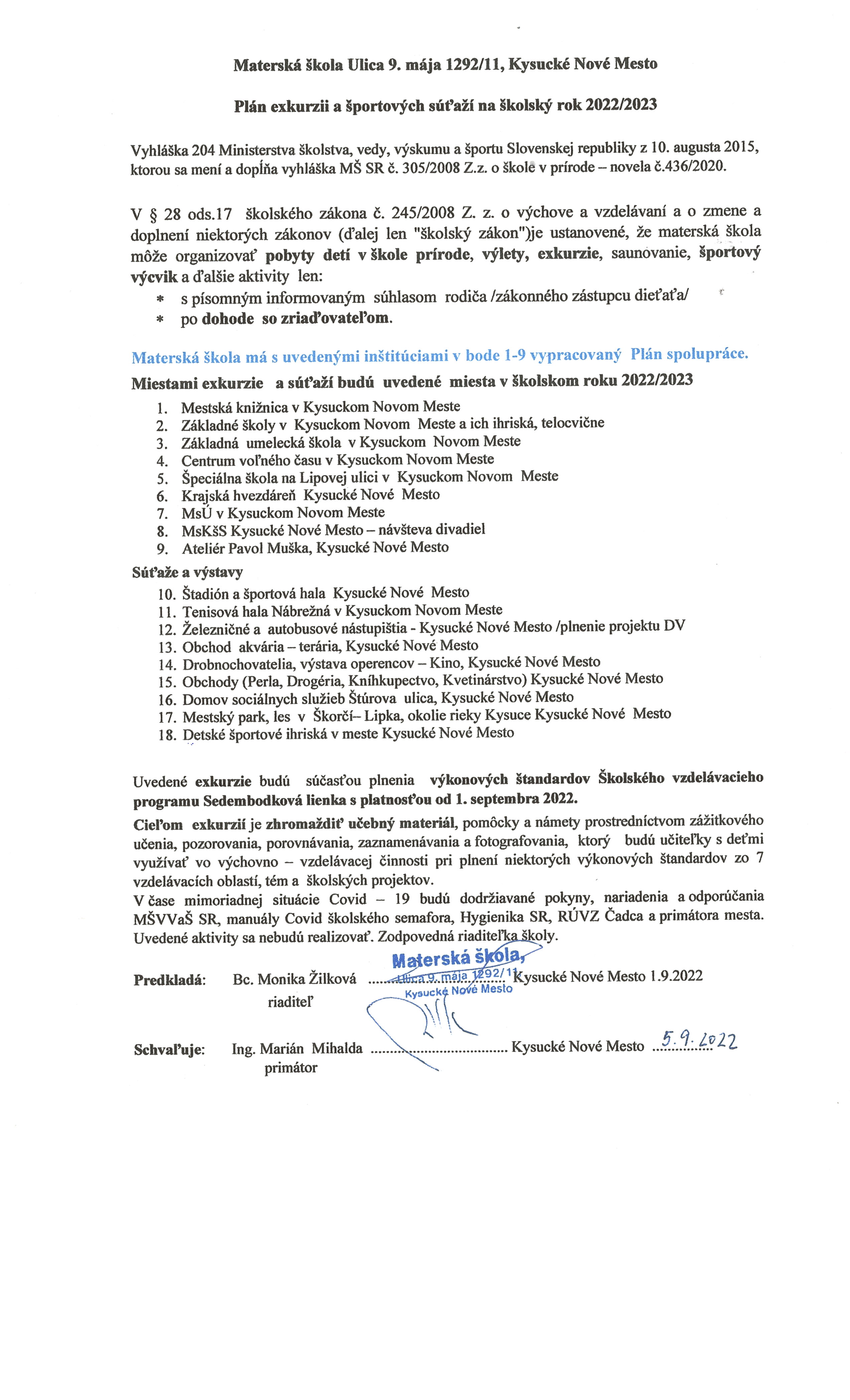 Ranný filterhry a činnosti podľa výberu  detí, -ranný kruh-zdravotné cvičenie,-osobná  hygiena,             -desiataDopoludňajšiecielené vzdelávacie aktivityPobyt vonkuObed odpočinok,osobná hygiena, otužovanieOlovrant,osobná hygienapopoludňajšie cielené vzdelávacie aktivityKrúžkové činnosti, hry a činnosti podľa výberu detíIde o cielené vzdelávacie aktivity, ktoré môžu byť zamerané na jednu vzdelávaciu oblasť, alebo sa v nich kombinujú dve alebo viaceré vzdelávacie oblasti koncentrované na spoločnú tému Plní pedagogickú, rekreačnú a zdravotnú funkciuMôže  sa uskutočniť i 2 x za deň .Predĺženie pobytu vonku znamená, že deti po cielených aktivitách musia mať dostatok času i na spontánne pohybové aktivity.Popoludňajšie vzdelávacie aktivity sú vo vzťahu k výberu vzdelávacích oblastí  na voľbe  materskej školy Slúžia na opakovanie, utvrdzovanie, upevňovanie už známeho obsahu a plnenie profilácie MŠ.Vzdelávacie aktivity, obsahovo zamerané na  vzdelávacie oblasti: Zdravie a pohyb,Človek a príroda,Človek a spoločnosť, Umenie a kultúra..., sa môžu uskutočniť aj pri pobyte vonkuDni v týždnipočet týždňovv mesiaci1.týždeň2.týždeň3.týždeň4.týždeňPondelokJazyk  komunikácia /JKJazyk a komunikácia /JKJazyk a komunikácia /JKJazyk a komunikácia /JKUtorokMatematika/MaPsIMatematika/MaPsIMatematika/MaPsIMatematika/MaPsIStredaJazyk a komunikácia /JKČlovek a spoločnosť/ČaSPJazyk a komunikácia /JKČlovek a spoločnosť/ČaSPČlovek a spoločnosť/ČaSP Hudobná výchova/HVČlovek a spoločnosť/ČaSP Hudobná výchova/HVŠtvrtokČlovek a príroda/ČaPRVýtvarná výchova/VVČlovek a príroda/ČaPRVýtvarná výchova/VVMatematika/MČloveka svet práce /ČaSPrMatematika/MČloveka svet práce /ČaSPrPiatokZdravie  pohyb/ZPZdravie a pohyb/ZPZdravie a pohyb/ZPZdravie a pohyb/ZP